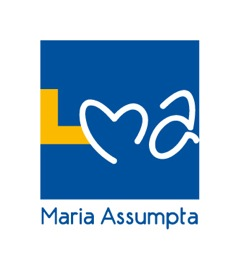 	Juin 2022UNIFORMEEDUCATION PHYSIQUE SWEAT et PULL -  	bleu marine uni du lycée  (facultatif)Modalité de paiement :	Par virement au compte du Lycée		BE40 0355 4714 0463 avant le 10 juillet 2022, avec pour mention :			« Uniforme, nom de l’élève et sa future année ».A retirer      le jeudi 25 août 2022		de 09h00 à 13h00 pour les futurs élèves de 1ère, 2e et 3e années	le vendredi 26 août 2022	de 09h00 à 13h00 pour les futurs élèves de 4e , 5e et 6e années.----------------------------------------------------------------------------------------------------------------------------------------Bon de commande à remettre à l’accueil au 76 av Wannecouter avant le 5 juillet 2022NOM (de l’élève) : ………………..……………………….….                           prénom : ………………..……………….…………Tél/GSM (parents) : ………………………………….…………UNIFORMESWEAT et PULL  -  	bleu marine  uni du lycée   (facultatif)DATE :   ………………..…….……….Signature des parents pour commander fermeTee-shirt avec le logo du lycée       XS       S      M      L      XL10,00OBonnet de natation 5,00OSweat bleu marine à capuche, zippéSweat bleu marine à capuche, zippéSweat bleu marine à capuche, zippéSweat bleu marine à capuche, zippéSweat bleu marine à capuche, zippéSweat bleu marine à capuche, zippé27,00OO* XSO* SO* MO* LO* XL27,00OPull bleu marine, encolure V, 50% coton-50% acryliquePull bleu marine, encolure V, 50% coton-50% acryliquePull bleu marine, encolure V, 50% coton-50% acryliquePull bleu marine, encolure V, 50% coton-50% acryliquePull bleu marine, encolure V, 50% coton-50% acryliquePull bleu marine, encolure V, 50% coton-50% acrylique32,00OO* XSO* SO* MO* LO* XL32,00O* noircir le cercle pour la taille choisie* noircir le cercle pour la taille choisie* noircir le cercle pour la taille choisie* noircir le cercle pour la taille choisie* noircir le cercle pour la taille choisieTOTAL A PAYEREDUCATION PHYSIQUE     Prixà cochertotalTee-shirt avec le logo du lycée       XS          S          M       L         XL10,00OBonnet de natation 5,00OSweat bleu marine à capuche, zippéSweat bleu marine à capuche, zippéSweat bleu marine à capuche, zippéSweat bleu marine à capuche, zippéSweat bleu marine à capuche, zippéSweat bleu marine à capuche, zippé27,00OO* XSO* SO* MO* LO* XL27,00OPull bleu marine, encolure V, 50% coton-50% acryliquePull bleu marine, encolure V, 50% coton-50% acryliquePull bleu marine, encolure V, 50% coton-50% acryliquePull bleu marine, encolure V, 50% coton-50% acryliquePull bleu marine, encolure V, 50% coton-50% acryliquePull bleu marine, encolure V, 50% coton-50% acrylique32,00OO* XSO* SO* MO* LO* XL32,00O* noircir le cercle pour la taille choisie* noircir le cercle pour la taille choisie* noircir le cercle pour la taille choisie* noircir le cercle pour la taille choisie* noircir le cercle pour la taille choisieTOTAL A PAYER